                                                                     Дійсний  з 01.03.2021р.  по 31.05.2021р.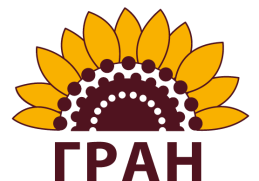                           НАСІННЄВА КОМПАНІЯ  «ГРАН»                               Насіння соняшнику 2020 року виробництва    Насіння соняшнику інкрустоване (фунгіциди (карбендазим та металаксил-М, мікродобрива, стимулятор росту,                         полімерний барвник) та упаковане в паперові 3-х шарові мішки по 1 п.о. *1 п.о. насіння гібридів соняшнику – 150 000 насінин                              Насіння кукурудзи 2020 року виробництва Насіння гібридів кукурудзи інкрустоване (флудиоксоніл та металаксил-М) та упаковане в паперові 3-х шарові мішки по 1 п.о. (80 000 насінин)              ГібридГрупа стиглостіЦіна, грн./п.о.*Ціна, грн./п.о.*Ціна, грн./п.о.*              ГібридГрупа стиглостіСтандарт(m 1000 = 54-62 г)Стандарт(m 1000 = 54-62 г)Екстра(m 1000 >63 г)Толерантний до ГранстаруТолерантний до ГранстаруТолерантний до ГранстаруТолерантний до ГранстаруТолерантний до ГранстаруУРБАН OR7+ (NEW) (105 – 108 дн.) толерантний до гранстару 50 г/гаранньостиглий2200,002200,002500,00ФЕНІКС OR7+  (NEW) (110 дн.) толерантний до гранстару 50 г/гаранньостиглий2 100,002 100,002 400,00ФОРЕСТ (105 – 110 дн.) толерантний до гранстару 50 г/гаранньостиглий1 750,001 750,001 850,00КАРАТ  (108-110 дн.)толерантний до гранстару 50 г/гаранньостиглий1 750,001 750,001 850,00БАРСА (110 - 116 дн.) толерантний до гранстару  50 г/гасередньоранній1 700,001 700,001 800,00ГРАНД АДМІРАЛ (105 - 110 дн.)толерантний до гранстару  50 г/гасередньоранній1 900,001 900,002 200,00ПРАЙМ (100 – 110 дн.) толерантний до гранстару  50 г/середньоранній1 900,001 900,002 200,00НС Х 6749 (102-105 дн.) толерантний до гранстару  50 г/гасередньоранній68*68*119*НС Х 1752 (102-105 дн.)толерантний до гранстару  50 г/гасередньоранній61*61*119*НС Х 2652 (106-109 дн.)толерантний до гранстару  50 г/гасередньоранній61*61*113/119*ЖАЛОН ГРАНД  (108 дн.)толерантний до гранстару  50 г/гасередньоранній2 000,002 000,003 000,00НЕО (107 – 110 дн.)толерантний до гранстару  25 г/гаранньостиглий1 600,001 600,001 700,00АНТЕЙ (107 – 110 дн.)толерантний до гранстару  25 г/гаранньостиглий1 900,001 900,002 200,00АНТЕЙ+ (103 – 106 дн.)толерантний до гранстару  25 г/гаранньостиглий1 900,001 900,002 200,00                                             Толерантний до Євро-Лайтнінгу                                             Толерантний до Євро-Лайтнінгу                                             Толерантний до Євро-Лайтнінгу                                             Толерантний до Євро-Лайтнінгу                                             Толерантний до Євро-ЛайтнінгуОСМАН (115 – 118 дн.)толерантний до євро-лайтнінгусередньораннійсередньоранній1 900,002 100,00АЛЬВАРЕЗ (105 – 110 дн.) 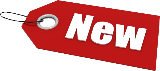 толерантний до євро-лайтнінгуранньостиглийранньостиглий1 900,002 100,00ПРЕСТИЖ(105-107дн.) толерантний до євро-лайтнінгуранньостиглийранньостиглий2100,00      -АРМАГЕДОН (110 дн.)толерантний до євро-лайтнінгуранньостиглийранньостиглий2 310,00 / 18482 670,00 / 2136ЄВРО OR 7  (100 дн.) толерантний до євро-лайтнінгуранньостиглийранньостиглий2 460,00 /19682 850,00 / 2280ЕВЕРЕСТ (NEW) (105-110 дн) ВИСОКООЛЕЇНОВИЙтолерантний до євро-лайтнінгуранньостиглийранньостиглий2820,00 / 19743240,00 / 2268БЛЕНД (100 – 110 дн.)толерантний до євро-лайтнінгусередньораннійсередньоранній2 200,002 500,00ОДІСЕЙ (105 – 110 дн.)толерантний до євро-лайтнінгусередньораннійсередньоранній2 000,002 300,00МЕРКУРІЙ (108 – 112 дн.)толерантний до євро-лайтнінгусередньораннійсередньоранній2 000,002 300,00НС ТАУРУС (109-113 дн.)толерантний до євро-лайтнінгусередньораннійсередньоранній69*90/98*НС ИМИСАН (110-112 дн.)толерантний до євро-лайтнінгусередньораннійсередньоранній69*90/98*HC X 6045 (OR Stop) (111-114 дн.) толерантний до євро-лайтнінгусередньостиглийсередньостиглий69*90/98*СВОРД IP OR7+    (110дн.)(MAЇSADOUR)середньораннійсередньоранній2520,003 450,00Класичні гібридиКласичні гібридиКласичні гібридиКласичні гібридиЛУКАС  OR7+ (NEW)  (100-108 дн.) середньостиглий2 100,002400,00ВЕРОНА         (NEW) (105-110 дн.)середньостиглий1 600,001750,00ОЛІВЕР           (110 дн.) середньостиглий900,001 000,00КАРДИНАЛ   (90 – 95 дн.)середньоранній950,001 100,00ДОЗОР          (100 – 107 дн.)середньоранній950,001 100,00АТІЛЛА         (95 – 100 дн.)ультраранній1 980,002190,00ДУНАЙ         (103 – 107 дн.) ранньостиглий65 $88/93$НС Х 195      (107 – 109 дн.)ранньостиглий61 $86$НС КНЕЗ     (107 – 110 дн.)ранньостиглий61 $86$НС ОРФЕЙ (107-110 дн.) високоолеїновий)середньоранній70 $95$ САМУЕЛА OR7+   (NEW)  (115дн.)(MAЇSADOUR)середньопізній2 420,003150,00EC БЕСАНА (EURALIS) (106дн.)середньоранній1 950,002850,00ЛЕЙЛА (EURALIS) (110 дн.)середньоранній1 850,002 850,00БЕНЕТО (MAЇSADOUR) (102 – 107 дн.)середньоранній            2850,00(2019р)МЕРКУРІЙ OR     (110 – 115 дн.)середньоранній1 500,001 900,00                   Гібрид                    ФАОЦіна, грн./п.о.ВакулаСередньоранній (ФАО 250)1 950,00Юнона (NEW)Середньоранній( ФАО 260)2 100,00Яніс Середньоранній (ФАО 270)1 950,00Дельта (NEW)Середньостиглий (ФАО 280)1 950,00ВН 63Середньостиглий (ФАО 280)2 360,00НС 2652Середньостиглий (ФАО 280-290)59  $Гран 6 Середньостиглий (ФАО 300)2 360,00ВН 6763Середньостиглий (ФАО 320)2 360,00Шенк (NEW)Середньостиглий (ФАО 330)1 950,00НС 3030Середньостиглий (ФАО 330-340)59$ОніксСередньостиглий (ФАО 350)1 950,00